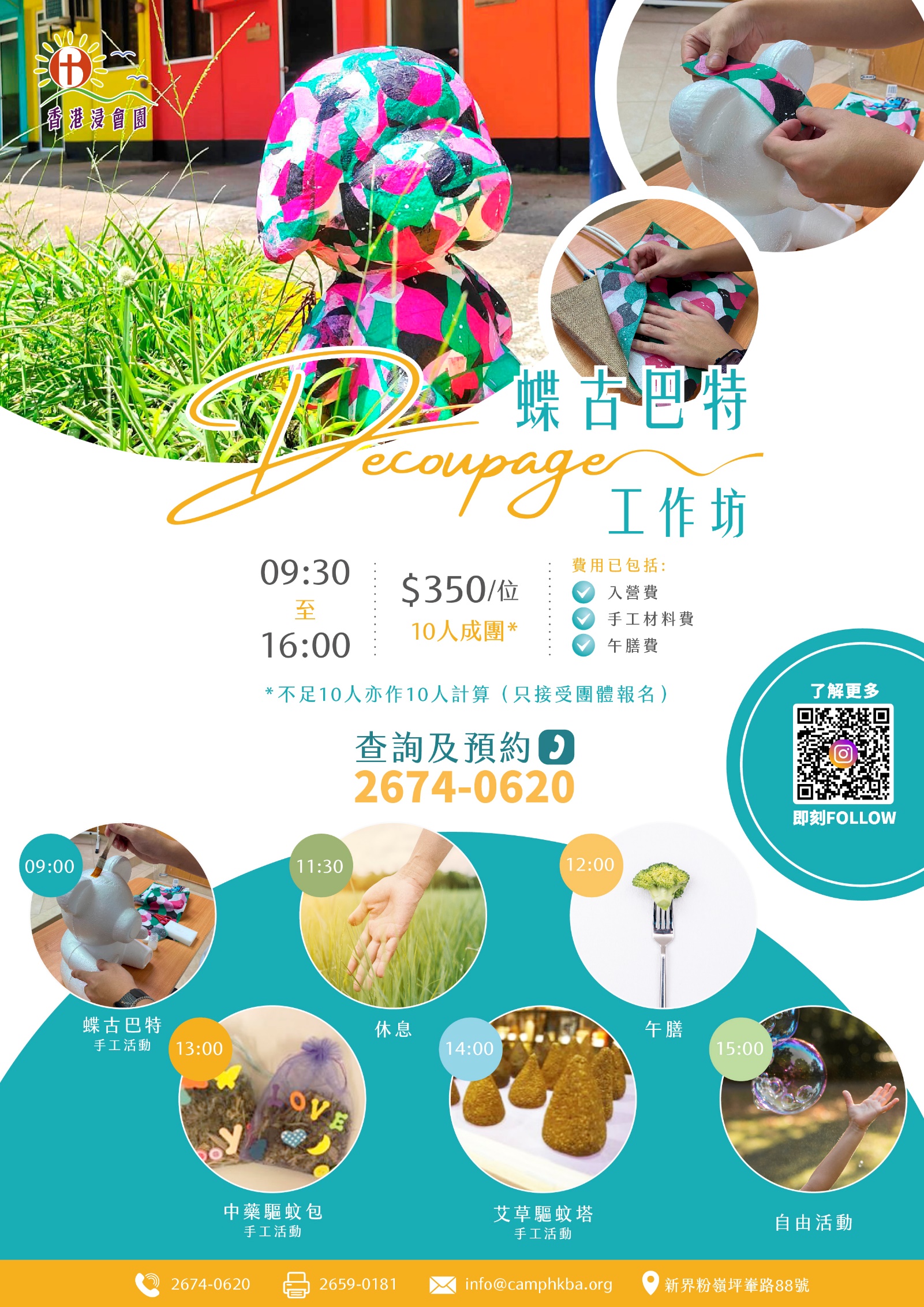 香港浸信會聯會										香港浸會園營期申請表	(蝶古巴特工作坊日營)					Hong Kong Baptist Assembly Application Form 園址：新界粉嶺坪輋路88號   電話：2674 0620   傳真電話：2659 0181   網址：www.camphkba.org   電郵地址：info@camphkba.org申請者資料申請人姓名：　　　　　　　　　先生/小姐(全名)地址：　　　　　　　　　　　　　　　　　　　　　　　　　　　　　　　　　　　　　　　　　　　　　　電郵地址：　　　　　　　　　　  HKID：_____________________________電話：                (手提電話)申請蝶古巴特工作坊營期 營期：        年        月        日(星期     ) 人數：             膳食包1枱圍餐(10人1圍)。申請方法填妥及簽署申請表後，請電郵至info@camphkba.org 或 fax : 26590181聲明申請者需要7天前繳付全數費用，若未能於申請日期入營，所繳付的費用概不退還。本人自當遵守貴營簡則，用營期內倘有違反營規事宜，或發生任何意外，概由本人等自行負責。於本園範圍內，不可吸煙及飲用含酒精成份飲品。謹以本人簽名證明本人已參閱訂營須知及願意遵守有關規定。如有任何爭議，香港浸會園保留最後決定權。只接受團體申請申請期需14個工作天申請人簽署：				        		    必須為18歲以上成年人及申請人必須隨團入營 日期：		     	         閣下之個人資料將只用浸會園服務之研究、發展及整體推廣。若閣下不欲收到營地上述之通訊，請來函通知本園營地發展組，若有關任何個人資料問題，請與本園聯絡。男男男女總人數內部填寫內部填寫男男男女總人數收費計算收費計算蝶古巴特工作坊營x @ $ 3500   x       團 = $x @ $ 3500   x       團 = $總人數：總人數：總人數：總人數：總人數：總人數：             　總數：＄             　總數：＄停泊汽車收費停泊汽車收費停泊汽車收費車輛數目車牌號碼車牌號碼車牌號碼車牌號碼內部填寫停泊汽車收費停泊汽車收費停泊汽車收費車輛數目車牌號碼車牌號碼車牌號碼車牌號碼收費計算免費免費免費